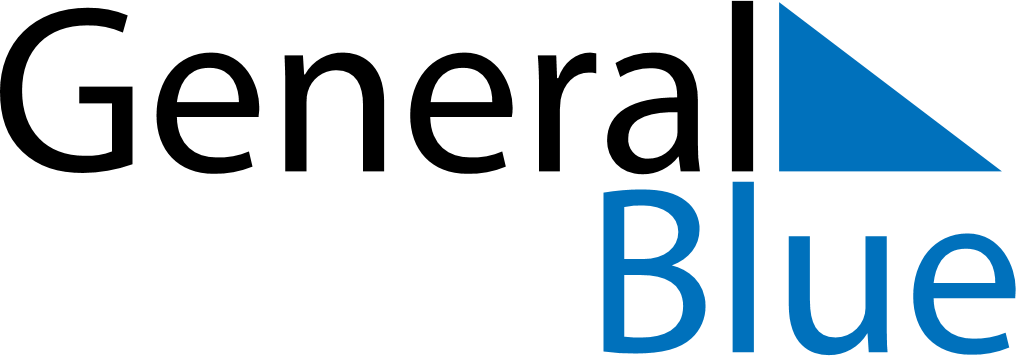 November 2026November 2026November 2026November 2026GabonGabonGabonSundayMondayTuesdayWednesdayThursdayFridayFridaySaturday12345667All Saints’ Day89101112131314151617181920202122232425262727282930